ОтчетГлавы поселковой Управы  городского поселения « Поселок Полотняный Завод » о проделанной работе за 2020 год и планах на 2021 год.Уважаемые жители поселка!  Уважаемые гости!Сегодня мы собрались здесь все вместе, чтобы подвести итоги проделанной нами  работы за 2020 год и наметить задачи на 2021 год.   Со 02.11.2020 года решением поселкового Собрания я назначен    временно исполняющим  обязанности  Главы  поселковой Управы ГП «Поселок Полотняный Завод», а с 30.11.2020 года назначен Главой поселковой  Управы. Отчитываясь о работе, хочу отметить, что такие отчеты – это не просто традиция. Это жизненная необходимость, потому что из них  наглядно видно, что сделано, а что еще предстоит сделать.Поселковая Управа  – это тот орган власти, который решает самые насущные, самые близкие и часто встречающиеся, повседневные проблемы своих жителей. И успех преобразований, происходящих в нашем поселке  во многом зависит от совместной работы и от доверия друг к другу, доверия людей к власти и наоборот, власти к людям. 2020 год – особенный год в жизни нашего государства. Это год 75 - летия Победы советского народа в годы Великой Отечественной войны, это год укрепления государственности. С 25 июня по 1 июля 2020 года в России впервые состоялось Всероссийское голосование по внесению изменений в Конституцию РФ, которые позволят укрепить устойчивость государственной власти, границы России, а также улучшить качество жизни российских граждан.Пользуясь случаем, хочу искренне поблагодарить всех жителей Полотняного Завода, кто своим голосом поддержал Президента РФ и курс на стабильность и будущее России. Такая поддержка позволит действовать оперативнее и эффективнее в интересах граждан, создавая более комфортные условия для жителей России. А для местной власти – поселенческого уровня главными задачами в работе администрации остается исполнение полномочий в соответствии со 131 – ФЗ «Об общих принципах местного самоуправления». И эти задачи, прежде всего, заключаются в исполнении бюджета поселения.                                                 БЮДЖЕТ.           Подводя итоги работы поселковой Управы  ГП «Поселок  Полотняный Завод » по обеспечению финансирования всех полномочий,определенных ФЗ №131-ФЗ «Об общих принципах организацииместного самоуправления в РФ» за 2020 год можно отметить, что главным финансовым инструментом для достижения стабильностисоциально-экономического развития поселения безусловно служитбюджет. От того, насколько активно он пополняется, решаются текущие задачи, определяется судьба дальнейшего развития поселения . В целях мобилизации доходов в бюджет городского поселения по местным налогам в поселковой Управе  ведется активная работа по сокращению задолженности по налогам.Доходы бюджета МО ГП «Поселок Полотняный Завод» за 2020 год составили 43 344,2 тыс. руб., что на 48,7% меньше чем в 2019 году.Очень важный показатель – доля собственных доходов в 2020 году увеличилась на 16.1% по сравнению с 2019 годом. Объем безвозмездных поступлений в 2020 году составил  на выравнивание уровня бюджетной обеспеченности составил (дотация) 3 469,1 тыс. руб. (8 % в структуре доходов), что на 2% ,больше чем в 2019 году.Прочие субсидии составили 11 537,6 тыс. руб., что на 160,2% меньше чем в 2019 году. Расходы бюджета за 2020 год составили 56 835,1 тыс. руб., что на 33,6% больше чем в 2019 году.Основная часть бюджетных средств направлена на благоустройство- 17 698,7 тыс. руб. или 31,14%.Доходы бюджета за 2020 год составили 43 344,2 тыс. руб., в т. ч.:собственные доходы– 26 386,9 тыс. руб., (60,9 % в структуре доходов), в т. ч.(налог на доходы физических лиц –54,78 %, земельный налог физических лиц (11,03%), налог на имущество физических лиц – 5,38%, налог, взимаемый в связи с применением упрощенной системы налогообложения – 15,61%, продажа земельных участков – 2,12%, арендная плата за земельные участки –4,15%, доходы от уплаты акцизов- 6,93%);объем безвозмездных поступлений на выравнивание уровня бюджетной обеспеченности составил (дотация) 3 469,1 тыс. руб. (8 % в структуре доходов);субвенция на осуществление первичного воинского учета – 367,6 тыс. руб. (0,85%);прочие субсидии -30 027,7 тыс. руб. (39,7%), в т. ч. (по комфортной городской среде 4 024,9 тыс. руб., на реализацию проектов, основанных на местных инициативах 845,9 тыс. руб., трансферты на стимулирование руководителей исполнительно распорядительного органа муниципальных образований области 260,4 тыс. руб., трансферт передаваемый бюджетам городских поселений для компенсации дополнительных расходов, возникших в результате решений, принятых органами власти другого уровня 1 771,7 тыс. руб., прочие субсидии бюджетам поселений на реализацию мероприятий программы «Совершенствование и развитие сети автомобильных дорог Калужской области» 4 610,6 руб., прочие субсидии бюджетам городских поселений 497,1тыс.руб.)Расходы бюджета за 2020 год составили 56 835,1 тыс. руб., в том числе 1. Расходы по жилищно-коммунальному хозяйству 2786,9 тыс. руб., в том числе:жилищное хозяйство – 1 691,4 тыс. руб. на 17,5% меньше ем в 2019 (1 987,6 тыс. руб)250,8 тыс. руб. – взносы на капитальный ремонт (ФКР);807,9 тыс. руб. - электроэнергия (освещение ж/ф);460,0 тыс. руб. – проектно-изыскательные работы по газу, расчет потребления газа.104,9 тыс. руб. – текущий ремонт системы отопления и газоснабжение мун. квартиры ул.Московская д.5кв.4.15,6  тыс. руб. –проверка пригодности дымовых вент. Каналовкоммунальное хозяйство – 1 095,5тыс. руб. на 23,44% меньше чем в  2019 (838,7 тыс. руб.)916,1 тыс. руб. – теплоэнергия; 73,2 тыс. руб. – проектно-изыскательные работы по теплосети и водопроводу106,2 тыс.руб.- закупка товаров работ услуг 2. Расходы по благоустройству составили – 14 812,6 тыс. руб. на 21,1% меньше чем в 2019 (17 936,2 тыс. руб.)1 613,7 тыс. руб. – уличное освещение;849,4 тыс. руб. – текущий ремонт светильников уличного освещения 45,0 тыс. руб. – содержание мест захоронения1 097 тыс. руб. – озеленение;21,9 тыс. руб. – оплата за обслуживание контейнерных площадок;634,5 тыс. руб. – закупка контейнеров;131,8 тыс. руб. – проведение кадастровых работ38.2 тыс. руб. – санитарная уборка улиц5 293,5 тыс. руб.- общественные территории:(сквер ул. Школьная , сквер ул. Горняк)1 470,5 тыс. руб.- устройство детской площадки3.  Расходы по статье «Культура» составили – 7 896,7 тыс. руб., на 19,28% больше чем в 2019 году (6374,5тыс. руб.) в т. ч.1778,1 тыс. руб. – содержание библиотеки;4077,5 тыс. руб. – субсидия МБУК «Клуб ЧАС-ПИК»;1466,5 тыс. руб. – ремонт фасада и сан узла клуба4. Расходы по статье «Дорожные фонды» составили 17 698,7 тыс. руб., на 93,97% больше чем в 2019 году (1066,5 тыс. руб.) в т. ч.781,4 тыс. руб. – Содержание дорог 869,7 тыс. руб – нанесение дорожной разметки2 459,5 тыс. руб. – ямочный ремонт дорог ул. Новая Слободка, ул. Кутузова, ул. Молодежная.3914,7 тыс. руб.- ремонт автомобильной дороги ул. Трудовая9221,3 тыс. руб.- ремонт автомобильной дороги ул. Слободка.БЛАГОУСТРОЙСТВО.Одним из важнейших направлений работы поселковой Управы  в отчетном году являлось благоустройство поселения, создание комфортной среды для проживания.Одним из механизмов повышения эффективности использования средств местного бюджета, является муниципальный заказ, который формируется преимущественно на конкурсной основе. Закупки для осуществления муниципальных нужд формируются в соответствие с Федеральным законом «О контрактной системе в сфере закупок товаров, работ, услуг для обеспечения государственных и муниципальных нужд» от 05.04.2013 N 44-ФЗ. В течение 2020 года поселковой Управой ГП «Поселок Полотняный Завод» было проторговано 17 муниципальных контактов. Проводились работы по благоустройству поселка: проведена опиловка 150  деревьев, оборудование контейнерных площадок новыми баками и контейнерами, был произведен ремонт 150  и установка новых 50  уличных фонарей, проведены субботники с привлечением предприятий, организаций и школ поселка. По Программе поддержи местных инициатив проведен ремонт поселкового клуба, заменены окна, входная дверь. Закуплены театральные кресла в зал поселкового клуба.В рамках программы «Формирование комфортной городской среды» благоустройство двух общественных территорий в микрорайоне 17: ул. Школьной и ул. Горняк.Производился ямочный ремонт дороги и установка новых дорожных знаков по ул. Новая Слободка, ремонт пер. Слободка-Новая Слободка, ремонт ул. Слободка.На территории сквера по пл. Ленина д.4 установлена детская игровая площадка и сектор силовых тренажеров.Задачами на 2021 г. являются:Опиловка деревьев, ремонт и установка уличного освещения, ремонт дорог  благоустройство поселка, ремонт и установка детских площадок. В рамках программы  « Формирование современной  городской среды» проторгованы следующие контракты: «Благоустройство дворовой территории ул. Мира, д.№16-а и д.№18-а», « Благоустройство  дворовой территории ул. Горняк, д. № 38», « Устройство  участка пешеходной дорожки по ул. Луначарского до остановки  общественного транспорта в п. Полотняный Завод».Благоустройство – это, прежде всего чистота и порядок, на наших улицах и проезжих местах. Неприятно наблюдать картину, когда постепенно захламляются овраги, леса, автобусные остановки. Порой зарастают сорняком и порослью личные подсобные участки из-за бездействия самих собственников.Население  должно принимать активное участие в обсуждении актуальных направлений деятельности по благоустройству путем общих собраний, сходов, опросов. В апреле-мае 2020 года всеми организациями, предприятиями и населением проводились традиционные  субботники на закрепленных территориях. В поселке  активно проводятся экологические акции по посадке деревьев, работа по озеленению территории. 
	Но есть  граждане, которые считают, что за ними должны убирать, подметать, белить, красить, ремонтировать дороги у них перед домом, только они ничем никому не обязаны. Ограничить влияние таких людей на общество призвана административная  комиссия городского поселения.АДМИНИСТРАТИВНАЯ  КОМИССИЯ.На территории поселения действуют Правила благоустройства и содержания территории ГП «Поселок Полотняный Завод», утвержденные Решением Полотняно-Заводского поселкового Собрания.Деятельность административной комиссии очень важна. Четкое исполнение административного законодательства — своего рода гарантия чистых улиц, цивилизованной торговли и т. д.	Главная цель работы данной комиссии не в наказании виновных, а в обеспечении правопорядка, соблюдении законности на территории нашего поселка. Сегодня административная комиссия – это реальный правовой инструмент в борьбе с такими бытовыми проблемами, как нарушение правил благоустройства территорий, порядка сбора и вывоза отходов, правил выгула домашних животных и других аналогичных проблем.В 2020 году административной комиссией поселения проводилась работа по устранению нарушений в части благоустройства придомовых территорий с вынесением предписаний.Радует исполнительность наших жителей: более 80 процентов предписаний исполняется в установленный срок.ЖИЛИЩНО-КОММУНАЛЬНОЕ ХОЗЯЙСТВО.В рамках муниципальной программы перевода на индивидуальное поквартирное теплоснабжение малоэтажных жилых домов,  расположенных на территории МО ГП "Поселок Полотняный Завод", утвержденной 25 сентября 2019 года  решением Полотняно-Заводского поселкового Собрания №154. была поставлена задача: перевод жилых домов на индивидуальное отопление: 27 квартир перешли на индивидуальное отопление,  8 квартир перенесли на лето, 1 собственник  отказался. 	В сентябре закончили  ремонт отмостки дома № 38 по ул. Горняк.	В ноябре были отправлены заявки на перенос сроков капитального ремонта отмостки жилого дома № 21 по ул. Молодежной,  дома № 2 по ул. Армейской и дома №16а по ул. Мира.		За отчетный период было подготовлено 14 Постановлений о присвоении адреса земельным и имущественным объектам недвижимости, 13 объектов были внесены в ГИС ЖКХ для сводной актуализации сведений.Направлены в «Росреестр  ХМL» НПА для формирования документов, воспроизводящих сведения, содержащиеся в них.	Проводится ежедневный мониторинг по сайту «Росреестр» Калужской области в целях  уточнения данных по актуализации действующих адресов муниципального образования городского поселения «Поселок Полотняный Завод». Также постоянно проводится размещение Постановлений о присвоении адреса на официальном сайте МР «Дзержинский район» в разделе Администрации ГП «Полотняный Завод».ДЕМОГРАФИЯ .Численность населения  поселка  Полотняный Завод  по состоянию на 01.01.2020 года   составляет 4647 человек,  из них:- количество родившихся за 2020 год - 25 человек (в 2019 году-20);- количество умерших за 2020 год - 78  человека (в 2019 году-82).         с 1 по 30 апреля 2021 года Всероссийская перепись населения пройдет с применением цифровых технологий. Главным нововведением предстоящей переписи станет возможность самостоятельного заполнения жителями России электронного переписного листа на портале Госуслуг (Gosuslugi.ru). При обходе жилых помещений  переписчики будут использовать планшеты со специальным программным обеспечением. Также переписаться можно будет на переписных участках, в том числе в помещениях многофункциональных центров оказания государственных и муниципальных услуг «Мои документы».Регулярные, проведенные в строгой последовательности переписи населения,  позволяют оценивать положение в прошлом, анализировать текущую ситуацию и формировать прогнозы на будущее.Призываем всех   жителей ГП « Поселок Полотняный  Завод » принять активное участие в переписи 2021 года.  От этого зависит наше с вами будущее !КУЛЬТУРА.Целью деятельности  МБУК «Клуб ЧАС-ПИК» является организация досуга населения, приобщение жителей к совместному творчеству, культурному развитию, самообразованию и любительскому искусству.	Основные задачи: удовлетворение потребностей населения  в сохранении и развитии традиционного художественного народного творчества, развитие самобытных национальных культур.Работа с детьми, подростками и молодежью.В рамках патриотического воспитания было проведено 9 мероприятий. В общей сложности, мероприятия посетили 551 человек. Из них 206 детей и подростков, 107 молодежи. Организация работы по патриотическому воспитанию подростков и молодежи осуществляется в содружестве с  Советом ветеранов, образовательными учреждениями МКОУ ПЗСОШ №1; ПЗСОШ №2, МКДОУ «Детский Сад «Аленький цветочек», жителями поселка, поселковой Управой ГП «Поселок Полотняный Завод» и руководством предприятий поселка. В 2020 году прошел ряд мероприятий, посвященных 75-ой годовщине Великой Победы: митинг, концерты, выставки, фестиваль. В преддверии празднования Дня освобождения  поселка Полотняный Завод от немецко-фашистских захватчиков и в рамках 75-летия Великой Победы в ВОВ прошел поэтический фестиваль: «Строки, опаленные войной». В мероприятии принимали участие люди разных возрастов. Каждый выступающий был награжден памятным подарком и благодарственным письмом.                                                                                                  В рамках духовно-нравственного воспитания было проведено 11 мероприятий. В общей сложности, мероприятия посетили 407 человек: из них 162 дети и подростки, 67 молодежь. В 2020 году проходили мероприятия разных направленностей: тематические программы, развлекательные программы, акции, выставки.Ко Дню памяти и Скорби прошла Акция: «Мое взрослое детство»,был снят видеоролик с  воспоминаниями очевидца ВОВ Хахалевой Таисии Федоровны и опубликован в соцсетях.В рамках пропаганды здорового образа жизни и профилактики безнадзорности и правонарушений было проведено 5 мероприятий. Из них 4 для детей и подростков, 1 для молодежи. В общей сложности, мероприятия посетили 241 человек. Из них: 184 дети и подростки, 19  представители молодежи. На базе МКОУ ПЗСШ №1  сотрудники Клуба проводили мероприятия для детей в летнем оздоровительном лагере: «Мечта» - развлекательные программы «День рождение Светофора», «Руку дружбы протяни», Акция: «Безопасное лето».В 2020 году одно из значимых мероприятий – открытие спортивных оздоровительных комплексов для детей, подростков и молодежи в сквере  пл. Ленина ,д. 4 . в сквере по ул.Горняк . Работа с семьями.Было проведено 3 мероприятия, посетило 782 человека. В рамках празднования Международного Женского Дня 8 марта был проведен цикл мероприятий: праздничный концерт «Музыка весны», и мастер-класс «Подарок любимой».В рамках празднования юбилея «ПЗКУ - 85», прошелряд торжественных мероприятий: чествование династий и молодых семей, работающих на предприятии, праздничный концерт.Работа с пожилым населением.	Работа с пожилыми людьми – важная составляющая деятельности учреждения культуры. Для людей старшего поколения проводились мероприятия, приуроченные ко Дню пожилого человека и Рождественские встречи: концерты, посиделки за чашкой чая. Эти праздники становятся для пожилых людей поводом собраться вместе, вспомнить песни и танцы своих лет. Спортивные игры для пожилых людей помогают сохранить физическую форму и дают заряд бодрости. В рамках проведения 18 областной зимней Недели здоровья, в Клубе прошла спортивно-развлекательная программа: «Спорт – это жизнь!»В Клубе работает клубное формирование – ансамбль «Рябинушка», в состав которого входят люди старше 60 лет. Этот коллектив всегда принимает участие  во всех культурно-массовых мероприятиях поселка.В Учреждении Культуры работает клуб (по интересам) ветеранов «Оптимист». Цель клуба – организация досуга людей пожилого возраста поселка.Можно только восхищаться бодростью и энергией, оптимизмом и добротой замечательных людей, заслуженных и уважаемых представителей старшего поколения.Работа с людьми с ограниченными возможностями здоровья.В феврале прошло мероприятие: «Разгуляй» с людьми ограниченными возможностями на базе отдела по работе с ветеранами и инвалидами. Также был проведен мастер-класс «Кукла- оберег на здоровье».С детьми и подростками была организована тематическая программа: «Что такое доброта». Проведено 3 мероприятия, посетили 106 человек, из них 16 детей и подростков.Возрождение и развитие народной культуры.В рамках развития и пропаганды народных праздников, обычаев, обрядов были проведены праздники народного календаря, престольные праздники, фольклорные посиделки, различные тематические программы. Издавна на Руси веселыми гуляниями праздновали Масленицу. В поселке проходили красочные мероприятия, которые порадовали жителей на площади клуба и стадионе микрорайона №17: задорные игры, конкурсы, традиционное поднятие гири, перетягивание каната, горячий чай с блинами. Всех порадовало театрализованное представление с участием Скоморохов, Зимы, Весны, Масленицы. В завершении праздника – традиционный  аттракцион «Покорение столба». В целях сохранения и развития народных художественных ремесел и обеспечения преемственности традиций народного искусства все желающие могли посетить выставки работ декоративно-прикладного творчества: «Бабушкины руки» , «Подарок маме».    В этих мероприятиях активно принимают участие дети, подростки и люди старшего поколения. В целях возрождения и сохранения обычаев на Руси, художественная самодеятельность учреждения проводила выездное мероприятие, посвященное празднованию Дня села Михеево Медынского района. По  доброй и давней традиции в поселке проводилось массовое мероприятие: «Золотая ярмарка». В общей сложности мероприятие  посетило 1560 человек.	Иформация о масштабных мероприятиях освещается в социальных сетях « В контакте», «Одноклассники».  МБУК «Клуб ЧАС-ПИК» имеет свой сайт и сообщество.ВОИНСКИЙ УЧЁТ.Поселковой Управой  ведется исполнение отдельных государственных полномочий в части ведения воинского учета в соответствии с требованиями закона РФ «О воинской обязанности и военной службе». Всего на первичном воинском учете состоят 1005 чел.- увеличилось на  3человека:- 66  граждан, подлежащих призыву на военную службу;- 45 офицеров запаса;- 894 прапорщиков, мичманов, сержантов, старшин, солдат и матросов запаса  увеличилось на 2 человека.Из них:- 840 граждан на общем воинском учете, пребывающих в запасе, уменьшилось на   13 человек по сравнению с 2019 г.; - 54 граждан на специальном воинском учете, пребывающих в запасе, уменьшилось на 15  человек по сравнению с 2019 г., в том числе:- 29 граждан, проходящих службу в органах внутренних дел, войсках национальной гвардии Российской Федерации, Государственной противопожарной службе, учреждениях и органах уголовно-исполнительной системы на должностях рядового и начальствующего состава и имеющих специальные звания, пребывающих в запасе по сравнению с 2019 г. увеличилось на 4 человека ;- 25 граждан, забронированных в установленном порядке за органами государственной власти, органами местного самоуправления или организациями на периоды мобилизации и в военное время, пребывающих в запасе, увеличилось на  11человек.Движение учитываемых ресурсов в 2020 году составило 90 человек.Из них:- 44 человека убыло ;- 46   человек прибыло, в том числе      11     человек, уволенных из Вооруженных Сил Российской Федерации.За отчетный период проверено 9 организаций,  расположенных  на территории городского поселения  «Поселок Полотняный Завод» по  ведению первичного воинского учета. Цель проверки – в соответствии с планом проведения проверок ведения воинского учета в организациях на территории городского поселения «Поселок Полотняный Завод» на 2020 год определить реальное состояние первичного воинского учета и бронирования граждан, пребывающих в запасе.В период с 17 по 19 августа 2020 года поселковая Управа приняла участие в проведении комплексных мобилизационных учениях проходивших на территории Калужской области под руководством командующего Западным военным округом Министерства обороны Российской Федерации героя России генерал-полковника Александра Александровича   Журавлева. Поселковая Управа в ходе учений   справилась с выполнением поставленных задач.Неотъемлемая часть патриотического воспитания, которое в свою очередь составляет основу духовно-нравственных и культурных ценностей граждан - уважительное отношение к местам памяти и гордости нашего поселения. Для участия в  Федеральной целевой программе «Увековечивание памяти погибших при защите Отечества на 2019-2024 годы» изготовлен дизайн-проект благоустройства братской могилы и открыт  благотворительный сбор средств на реставрационные работы и благоустройство Братской могилы. По состоянию на 31.12.2020 года собрано  42 тыс. рублей. 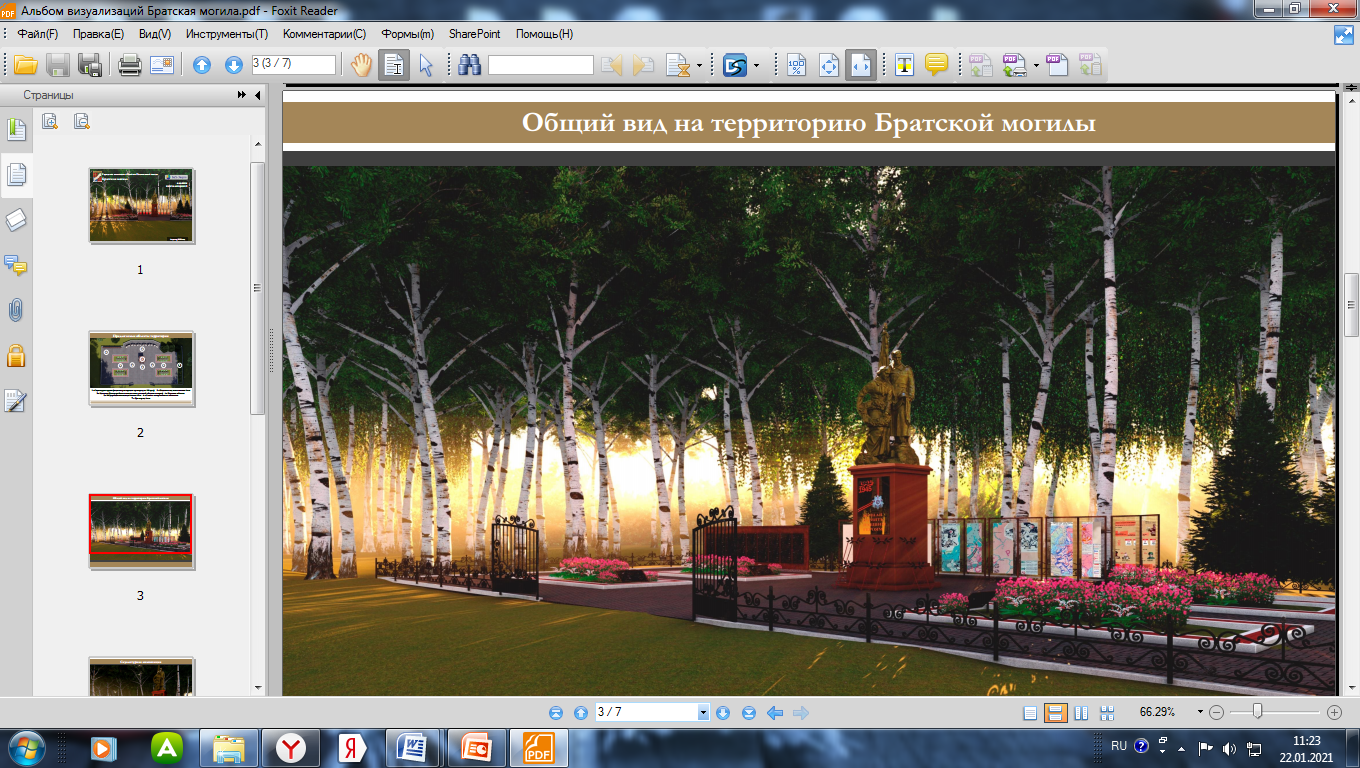 Общественная   жилищная  комиссии городского поселения «Поселок Полотняный Завод».Одним из полномочий органов местного самоуправления городского поселения  является обеспечение проживающих в поселении и нуждающихся в жилых помещениях малоимущих граждан жилыми помещениями. В списках очередности граждан по состоянию на 31.12.2020  г. состояло по общему списку– 14 семей(62  человека)За отчетный период :-поступило на рассмотрение заявлений- 1(в предыдущем году -1 заявление);-снято с жилищного учета- 1 семья /6 человек(в предыдущем году -0 семей    /0 человек );-принято на жилищный учет- 1 семья/5 человек(в предыдущем году- 0 семей/0 человек);-обеспечено жильем из муниципального жилищного фонда за период с  учета приобретенного жилья с помощью субсидий- 1 семья /6 человек(в предыдущем году 0 семей /0 человек).Для повышения качества предоставления и доступности муниципальной  услуги за отчетный период  обновлены  и утверждены:-Положение «Об улучшении жилищных условий в муниципальном образовании городского поселения «Поселок Полотняный Завод»- Административный регламент предоставления муниципальной услуги по признанию граждан малоимущими в целях предоставления им жилых помещений муниципального жилищного фонда по договорам социального найма;-Административный регламент предоставления муниципальной услуги «Прием заявлений, документов, а также постановка граждан на учет в качестве нуждающихся в жилых помещенияхв городского поселении «Поселок Полотняный Завод».С 14.09.2020 года на территории городского поселения действует Комиссия по признанию граждан, нуждающимися  в улучшении жилищных условий для участия в  мероприятиях по  обеспечению жильем молодых семей ведомственной целевой программы «Оказание государственной поддержки гражданам в обеспечении жильем и оплате жилищно-коммунальных услуг».За отчетный период поступило и находится  на рассмотрение 1 заявление.Наблюдательная комиссия для осуществления функций по социальной адаптации лиц, освободившихся из мест лишения свободы Во исполнение поручений Президента РФ от 13.07.2007 г.  за № ПР-1293 ГС, В целях реализации на территории Калужской области  Стратегии национальной безопасности Российской Федерации, утвержденной Указом Президента Российской Федерации от 31.12.2015 N 683 "О Стратегии национальной безопасности Российской Федерации" на территории функционирует наблюдательная комиссия для осуществления функций по социальной адаптации лиц, освободившихся из мест лишения свободы.Задачами  комиссии  является укрепление на территории поселения законности и правопорядка, совершенствование взаимодействия органов местного самоуправления района и органов государственной власти в вопросах профилактики правонарушений и обеспечения максимальной эффективности деятельности в борьбе с преступностью.Для повышения качества исполнения поручений Президента РФ за истекший год обновлено и утверждено Положение о наблюдательной комиссии по социальной адаптации лиц, вышедших из мест лишения свобод.	В течение 2020 года заявлений от данной категории граждан не поступало.ОБРАЩЕНИЯ      ГРАЖДАН.          Работа с обращениями граждан является одной из главных составляющих деятельности поселковой Управы городского поселения « Поселок Полотняный Завод ». Именно через обращения в органы власти население реализует свое конституционное право непосредственно участвовать в управлении делами государства, области, муниципального образования. С учётом нынешней ситуации, в период распространения коронавирусной инфекции, обращения могут быть приняты в электронной форме. Обращения граждан рассматриваются в установленном порядке в соответствии  с Конституцией Российской Федерации, с Федеральным законом от 2 мая 2006 г. № 59-ФЗ «О порядке рассмотрения обращений граждан Российской Федерации».          Обращения граждан являются не только оценкой деятельности поселковой  Управы, но и огромной помощью, так как указывают на остроту возникающих проблем и позволяют вовремя корректировать и планировать работу. Поэтому работа с обращениями граждан, совершенствование ее форм и методов являются одним из приоритетных направлений в деятельности поселковой Управы  городского поселения « Поселок  Полотняный Завод ».        При организации работы с обращениями граждан  главной задачей было и остается недопущение фактов нарушения сроков рассмотрения обращений, а также объективность и всесторонность рассмотрения обращений. Вопросы исполнительской дисциплины регулярно  рассматриваются на оперативных совещаниях   у Главы поселковой Управы .      В 2020 году в поселковую Управу  городского поселения «Поселок Полотняный Завод»   поступило 280 обращений, что на 59 обращений меньше, чем в 2019 году. Снижение количества обращений связано с целенаправленно проводимой  работой на основе обращений граждан  по благоустройству дворов, ремонту и асфальтированию дорог, масштабной обрезкой деревьев, освещением поселка. Это оперативный отклик на многочисленные просьбы граждан .        Больше всего обращений поступило по вопросам спиливания деревьев- 70 (25 %),  повышение активности граждан отмечено по вопросам :  благоустройства – 35 (12.6 %) освещения -32 ( 11,4 % ),  ремонта дорог – 22 ( 8%).  В  поселковой Управе  организован прием граждан по личным вопросам Главой и Заместителями Главы поселковой Управы-начальниками отделов. График личного приема размещен на сайте и вывешен на информационном стенде в здании поселковой Управы .  За 2020 год Главой поселковой Управы  проведено 10 приемов.  Учет обращений граждан ведется в специальном журнале и карточках учета приема посетителей. Тематика поднимаемых вопросов разнообразна: жилищно-коммунальное хозяйство, благоустройство, строительство, социальная  защита населения и т.д. Все обращения рассмотрены, заявителям даны ответы.Во исполнение поручения Президента РФ от 23 июля 2013 года № Пр-1730, в целях повышения исполнительской дисциплины по рассмотрению обращений граждан, организаций и объединений, адресованных Президенту РФ и предоставлению отчетов о результатах рассмотрения обращений организован контроль за своевременным заполнением раздела «Результаты рассмотрения обращений» на закрытом информационном ресурсе в информационно – коммуникационной сети Интернет по адресу ССТУ.РФ. На основании вышеизложенного следует: - должностным лицам  принять меры к   безусловному соблюдению требований  Федерального Закона « О порядке рассмотрения обращения граждан», не допускать нарушения  установленных сроков направления ответов на обращения граждан;- на рабочих планерках у Главы поселковой Управы  не реже одного раза в  квартал заслушивать  информацию  о состоянии   дел по работе с обращениями граждан; -направить  настоящую информацию  сотрудникам  поселковой   Управы для ознакомления  и принятия мер по улучшению работы с обращениями граждан. Совершенствуется нормативно-правовая база.	В 2020 году  было выдано 657 справок и 298  выписок.Издано  и принято : Постановлений -161 , распоряжений-343  .ЗЕМЛЯЗа период с 01.01.2020 г. по 31.12.2020 г. проделана работа по подготовке и формированию нормативно правовых актов по предоставлению в аренду и в собственность за плату земельных участков, а именно заключено:- 15 договоров аренды;- 12 договоров купли-продажи;Тем самым от договоров купли–продажи и соглашений местный бюджет был пополнен на 560 723,36 рублей.Велась и ведется работа с жителями нашего поселка по оформлению земли находящийся в пользовании много лет, регистрация строений на своих земельных участках.Были подготовлены письма (претензии) по задолженности в количестве 22 штук. Зарегистрировано 86 заявлений по различным вопросам.Подготовка ответов на обращения граждан по различным вопросам. Осуществлялся выезд с административной комиссией по заявлениям граждан. Велись телефонные консультации по оформлению земельных участков.   Ведется работа по установлению  границ территориальных зон ГП «Поселка Полотняный Завод».                                Уважаемые жители!Перед нами сегодня стоят действительно нелегкие задачи. Этот год, как мы видим, не из легких. Наша цель   - исполнение всех возложенных на поселковую Управу  полномочий в рамках имеющихся финансовых возможностей.Хочу выразить благодарность всем, принимающим активное участие в общественной и хозяйственной  жизни поселка, неравнодушным к судьбе своей малой Родины и будущему своих детей.Мне хочется, чтобы все живущие здесь понимали, что все зависит только от нас самих. Пусть каждый житель сделает немного хорошего, внесет свой посильный вклад в развитие  поселка  и всем нам станет жить лучше и комфортнее.Пенсионеры1473Трудоспособное население2384Из них состоит на учете в Центре занятости22Всего детей790ПЗСОШ № 1274ПЗСОШ № 2208Дети дошкольного возраста287Количество многодетных семей50Жители поселка, имеющие инвалидность 1,2,3 группу245Малолетние узники концлагерей1Труженики Тыла38